Musterfirma XYZ
MusterabteilungAnsprechpartnerMusterstraße 15
12345 Musterstadt																						          TT.MM.JJJJBewerbung als Lagerist						          
Ihr aktuelles Stellenangebot auf beispielseite.de
Sehr geehrter Herr Muster,ich danke Ihnen herzlich für das freundliche und aufschlussreiche Telefonat am heutigen Vormittag zu Ihrer Stellenanzeige als Lagerist. Von dem hervorragenden Ruf, den Ihr Unternehmen in der Branche und als Arbeitgeber hat, bin ich begeistert, weshalb ich mich als ausgebildeter Fachlagerist mit langjähriger Erfahrung in der Warenwirtschaft sehr gerne bei Ihnen bewerbe.Im Zuge meiner zehnjährigen Berufstätigkeit als Fachlagerist lernte ich unterschiedlichste Branchen, von der Textil- und Bekleidungsindustrie bis hin zur Holz- und Möbelindustrie, kennen. In meinen bisherigen Positionen war ich für die Annahme eingehender Warenlieferungen und deren Kontrolle zuständig. Daneben überprüfte ich Transportdokumente und stellte die Einhaltung von Lagervorschriften sicher.Aktuell bin ich in der Feinschmeck-Kost GmbH beschäftigt, wo ich Lagerinventuren durchführe und mit Logistik-Software wie LogControl arbeite, um Überblick über Warenbewegungen und Veränderungen im Warenbestand zu behalten. Da ich während meiner Ausbildung zum Fachlageristen den Flurförderzeugschein gemacht habe, zählt das Transportieren und Einlagern von Waren mit dem Gabelstapler ebenso zu meinen Aufgaben. Meine Vorgesetzten und Kollegen loben mein ausgeprägtes Organisationstalent, meine strukturierte Arbeitsweise, mein hohes Verantwortungsbewusstsein und meinen Teamgeist.Gerne nehme ich die Gelegenheit wahr, Ihnen meine Qualifikationen und Kompetenzen im Rahmen eines Bewerbungsgespräches genauer zu beschreiben. Mein frühestmöglicher Eintrittstermin ist am TT.MM.JJJJ. Meine Gehaltsvorstellungen belaufen sich auf 28.000 Euro brutto im Jahr.Mit freundlichen Grüßen

Anlagen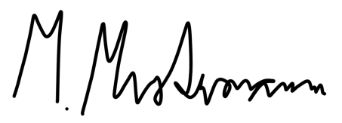 